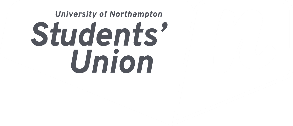 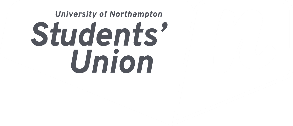 Vice president Union Development ReportFebruary 2019 Student Council                                         Ryan Bradshaw SummaryOver the past month the students’ union has been working tirelessly to maintain expectations and ensure we offer the best experience and support to our members. Key Talking Points:-SU Talks -Art Shop (Student Voice) - Cripps Deal/ Wellbeing sport on campus / Zumba - Marketing of Groups (Social Media) Report Manifesto PledgesFocus on activities and entertainment catering to the variety of students at university‘Meet expectations of what the students want from the students union’Got Keys for facilities for sports teams in the possession of the Students’ Union. Meeting with Mind charity and working on various campaigns for 2019.Ongoing communication with senior university management regarding sports teams park agreement. Plan for engine shed (To make more comfy and chill area) Have staff an area in learning hub more presence and then all engine shed being student space with chilled areas, pool tables etc. Deal made with Cripps Gym for our students using student union code for discounts on membership.Encourage participation in Sports Clubs, societies and Volunteering Projects Working with Marketing Agency to Create social media for Sport Wednesdays Website launched and live. Societies varsity – Marketing and social media presence. Organising the promo video with sports teams for varisty 2019 – Promotion of Teams in the video Create a synergy between the students and the union. Allowing for more student input within the union; developing the student experience Focused on being active on my social media platforms to encourage student voice Communication with students in person – to get a ‘feel’ for what the students actually want and think about the students’’ union.Working with Lee Craven on community events such as Street Party and Give it a go (wellbeing sports) on campus. Dealing with issues that the students’ may have and sorting them out with the university. Working with lectures to have students covering news and blogs on sport on Wednesdays. Working with HR to get student videographers more involved and supply work for the students – ensuring the SU is student lead.Launch at least 10 new events that cater to everyoneSU talks – Gareth Thomas Superbowl House Night / Weekly Friday Ensure adequate facilities are available at waterside to all students especially for sports, societies and volunteering projects.Discussed and started conversation with Old Bank for the potential of an opportunity for socials all being in one place. Depending on price and clubs interest. Other activities:NSS Shoutouts Helping promote student groups events Art Shop – Petition and Drop in at Avenue – Situation UNO mandate:Will need to go through at board level for weekend service on the 20. – Ongoing Will not be able to add stop on opposite side of racecourse due to university funding, implications with not being able to deliver a effective service. 